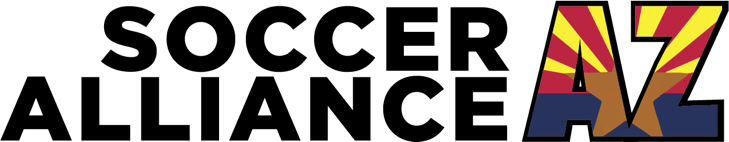 Soccer Alliance of Arizona Application2022-23 Club Background InformationThis 2022-23 Club Background Information Form is used by Soccer Alliance of Arizona to gather information about clubs interested in joining the organization’s National Premier Leagues (NPL) and other tiers of competition.The Soccer Alliance of Arizona application should be returned to info@soccerallianceaz.com. The one-time application fee should be paid to:Bond Payment: Application payment prior to May 1, 2022: $1,000Application payment prior to May 15, 2022: $1,500Application Deadline- June 1, 2022: $2,000If your club is not accepted into the league, your club will be fully refunded.Wire Payments to:Bank Name Bell BankRouting Number 091310521Customer Name Soccer Arizona LLCAccount Number 6521191095Upon receipt of a league application, the technical committee shall review the club’s background information, including to what extent the club complies with the league standards then in effect, how long the club has been in existence, and the circumstances of the club’s original formationThis document will detail the minimum standards for clubs looking for membership into the Soccer Alliance of Arizona. Note: The league technical committee will make the ultimate decision on membership based upon the below standards.Have a Director of Coaching charged with technical oversight of all teams and coaches within the club	Director of Coaching with at least a “B” license or equivalent All coaches have at least a USSF grassroots licenseClub curriculum: Have a written, age-appropriate, developmental curriculum outlining the skills and concepts to be taught at every age group that is reviewed on an annual basis to identify areas for change and improvement.Be a registered corporate entity, either for-profit or not-for-profit, in good standing according to federal and state law, and have a club logo.Have a mission statement identifying the primary purpose for the club’s existence and its goals in player and personal development of its players. The mission statement should be realistic based on the club and community resources.Have either a formal governance board or an advisory board to provide guidance and assistance in financial, legal, real estate, and other general business mattersHave a minimum of three teams in the same gender to be considered a “club” for that gender of players (based on research). Have a player and parent code of conduct. Have an annual player registration process managed by a club registrar / administrator.Every club having a licensed referee assignor Every club to host annual referee courseEvery club must be able to provide a registry of referees associated with the club with a minimum requirement of 1 referee per team participating in the league. Referees must be USSF certified for the seasonal year.Have been in existence for at least two years.Have access to at least one high-quality competition field (minimum of 50% of assigned games yearly) that allows the ball to run smoothly which is appropriately lined per FIFA rules with benches for players and restrooms or port-a-potties. Turf or natural grass is acceptable.Clubs must have field availability for games on Saturday & SundayNPL gameday standardsTents and benchesAthletic TrainerClub Staff designated Site Director.Clubs must be a member of US Club SoccerGeographical location of the applying club will be taken into considerationPresident / Executive Director:Director of Coaching - Boys:Director of Coaching - Girls:Other Key Coaches:Referee Assignor:Please provide any other information regarding your club that you feel is relevant.SUBMISSION:NEW CLUB MEMBERSHIP STANDARDS:TECHNICAL STANDARDS:STRUCTURAL / ADMINISTRATIVE:FACILITIES / FIELDS:OTHER:CLUB APPLICATION INFO:For which gender(s) is your club interested in joining?Boys           Girls              Is your club applying all its teams to participate in the Soccer Alliance of Arizona? Yes              No      If not, how many teams do you plan to play in the Soccer Alliance of Arizona, and what league are your other teams participating in?PRIMARY CONTACT INFORMATION (FOR THIS DOCUMENT):PRIMARY CONTACT INFORMATION (FOR THIS DOCUMENT):Club Name:Primary Contact:              Title:      Address:Phone:               Fax:      Email:Club Website:GENERAL CLUB INFORMATION:GENERAL CLUB INFORMATION:Year Club Founded:What is your club’s legal structure? (ex: for profit, not-for-profit, etc.)How is Club Governed? (BOD, etc.)Number of Competitive Teams (in all age groups):Boys       Girls      Number of Rec Teams (in all age groups):Boys       Girls      Total Number of Players (in all age groups):Boys       Girls      Total Number of Full-Time Coaches:Total Number of Part-Time Coaches:Number of USSF Certified Referee’sCLUB FACILITY INFORMATION:Number of Fields Rented / Owned by the Club:Rented                 Owned      Number of Match-Quality Field:Does your club have access to turf fields?Yes                 No      Does your club have access to lighted fields?Yes                 No      Does your club have an indoor facility?Yes                 No                If so, what size?Access to fields on Saturdays?Yes                 No      Access to fields on Sundays?Yes                 No      STAFF FOR UPCOMING SEASON:STAFF FOR UPCOMING SEASON:Name:License Level:Phone:Email:Name:License Level:Phone:Email:Name:License Level:Phone:Email:Last NameFirst NameHighest Coaching LicenseGender and Age Groups Coached (i.e. Bu13, Gu19)Name:Phone:Email:OTHER NOTABLE CLUB INFORMATION: